ATIVIDADES PARA TURMA DO JARDIM ISEMANA DE 23/08 a 27/08ROTEIRO SEMANALSEGUNDA-FEIRA 23/08CONTEÚDO: ParlendaOBJETIVO: Conhecer brincadeiras populares;Ampliar o repertório de letras e palavras, criatividade e imaginação.ATIVIDADE: assistir o vídeo da parlenda:   https://youtu.be/IiGnv_sC0gQCriar uma nova parlenda utilizando objetos e outros elementos da natureza.MATERIAL: Cola, canetinha, papel, gravuras de objetos, frutas, animais, pessoas etc.DESENVOLVIMENTO: Assista o vídeo acima e junto com a família crie uma nova parlenda com objetos ou elementos diversos. Em seguida, registre a parlenda através de desenhos, ou colagens. Grave um vídeo seu falando a parlenda e mande para a professora. Exemplo:        Cadê a maçã que estava aqui?         -O Luís comeu...       Cadê o Luís?        -Está na escola...       Cadê a escola?        -A chuva molhou…       Cadê a chuva?        -Foi para o rio...       Cadê o rio?        -O rio secou...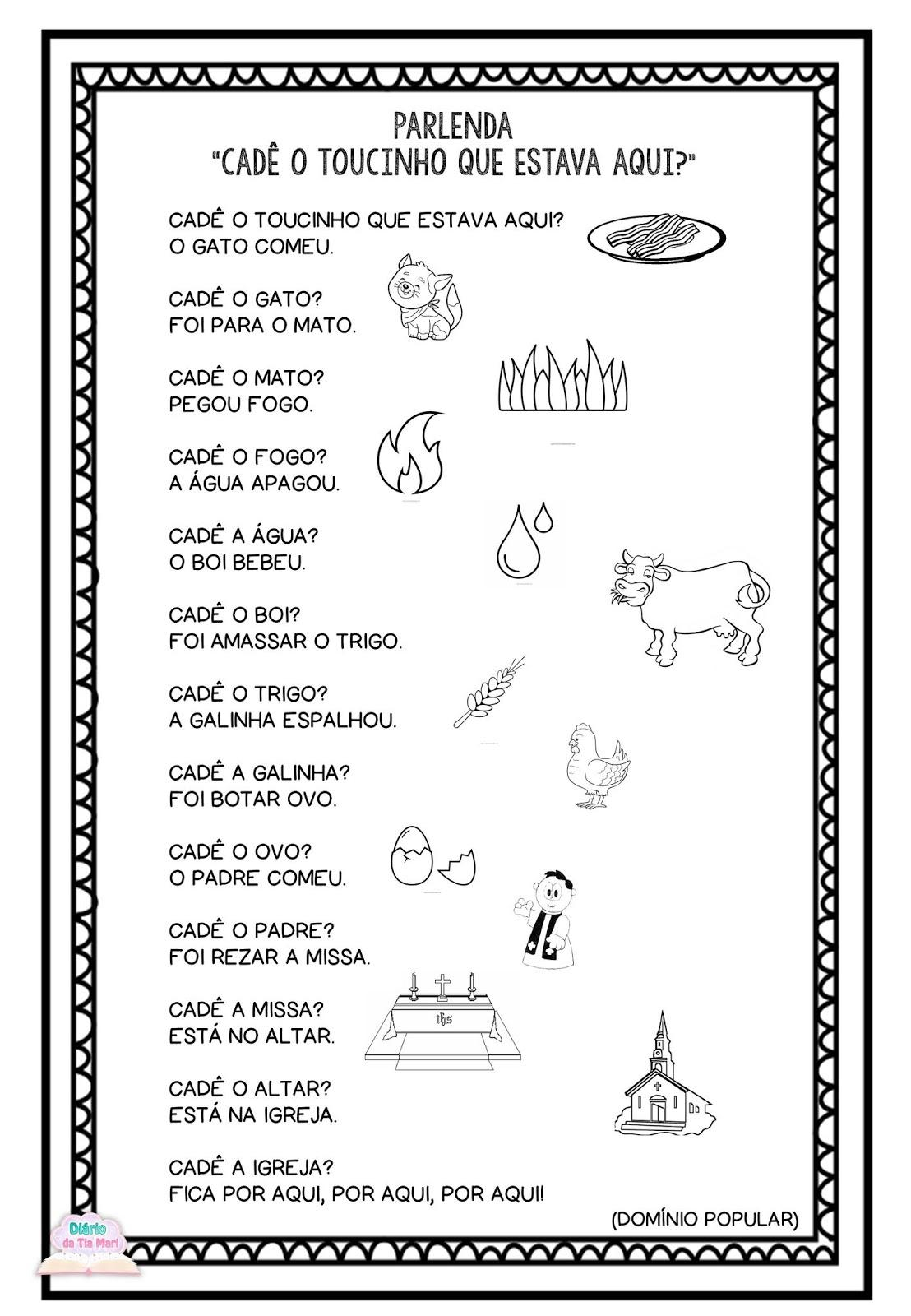 TERÇA-FEIRA 24/08Conteúdo: Receita de suco de legumes.OBJETIVO: Conhecer os benefícios dos legumes para a saúde.ATIVIDADE: Visualizar legumes na internet, supermercado ou feira, identificar o nome dos legumes e fazer um suco.MATERIAL: liquidificador, 2 tipos de legumes (cenoura e beterraba ou outros) lavados e picados, água e um pouco de açúcar e gelo.DESENVOLVIMENTO: Conversar com a criança sobre a importância dos legumes na nossa alimentação, falar que ingerir estes alimentos faz bem para o bom desenvolvimento dos ossos e evita doenças do coração. Em seguida, escolha pegue os legumes citados acima (cenoura e beterraba), para fazer um suco refrescante batido no liquidificador, para a família experimentar e saborear.Receita do sucoIngredientes: 1 cenoura½ beterraba½ limão½ litro de água filtradaAçúcar a gostoModo de fazer:Bata no liquidificador a cenoura e a beterraba, junto com a água. Em seguida, coe, acrescente o suco do limão e adoce.Sirva gelado!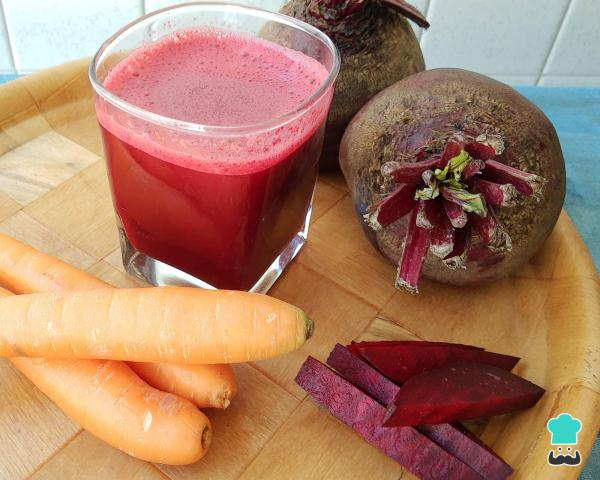 QUARTA FEIRA 25/08CONTEÚDO: Brincadeira AdoletaOBJETIVO: Resgatar a cultura popular, estimular a socialização, criatividade, raciocínio lógico, coordenação motora, lateralidade.ATIVIDADE: Assistir o vídeo: https://youtu.be/w368hBCt7j0DESENVOLVIMENTO: Após assistir o vídeo, em pares, refaçam os movimentos e aprendam a sequência até conseguirem fazê-los sem dificuldade e se possível com alguma cantiga conhecida ou pesquisada.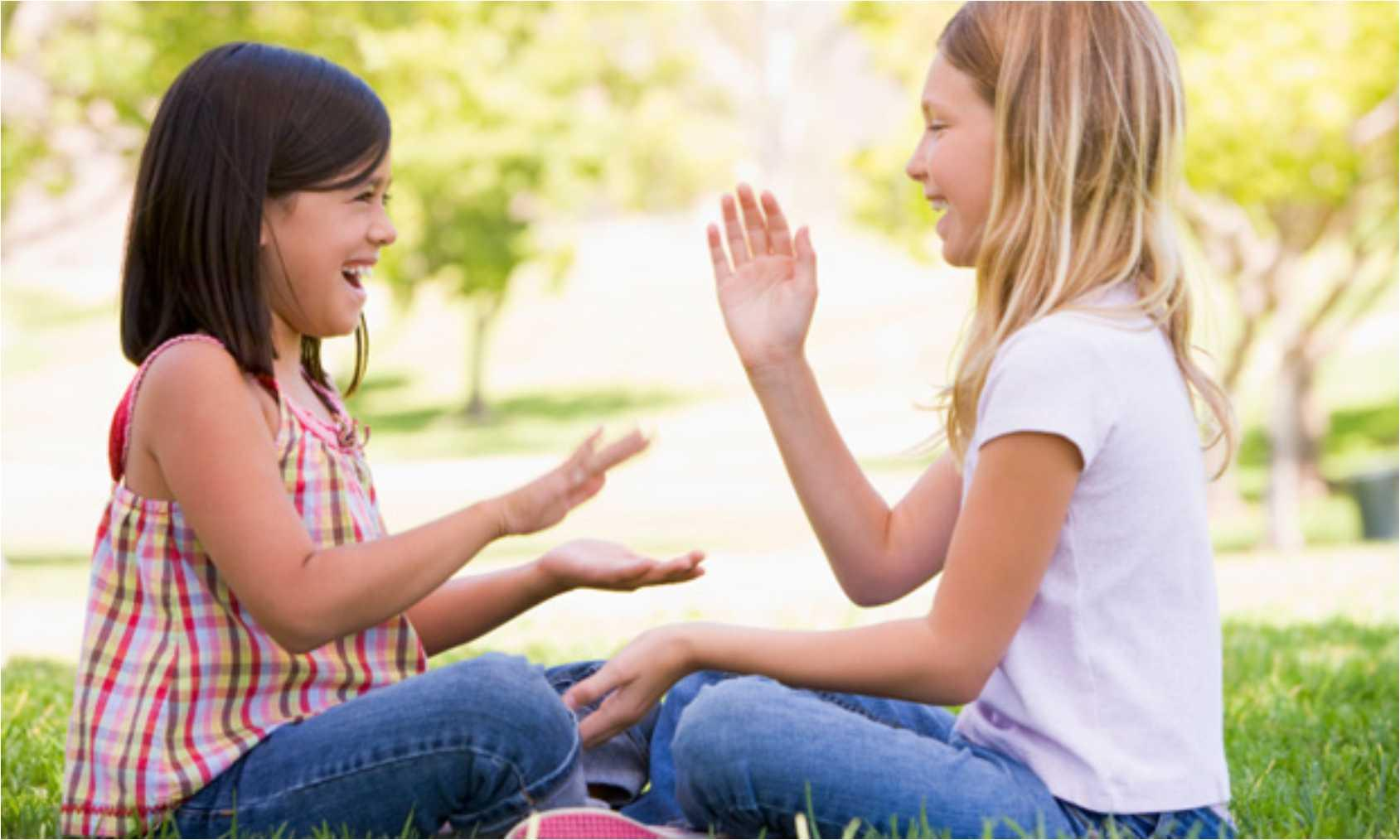 QUINTA-FEIRA 26/08CONTEÚDO: Instrumento musicalOBJETIVO: Desenvolver a percepção auditiva, ritmo musical, comunicação, socialização, coordenação motora.MATERIAL: Latas vazias, bexiga ou tampa da lata, vareta de madeira, fita adesiva.DESENVOLVIMENTO: Lavar as latas para retirar resíduos de produtos, colocar uma bexiga ou tampa na boca das latas, colocar uma proteção na ponta da vareta de madeira e enfeitar as latas com colagens. Brincar com o ritmo das músicas cantadas acompanhando com o toque dos tambores. 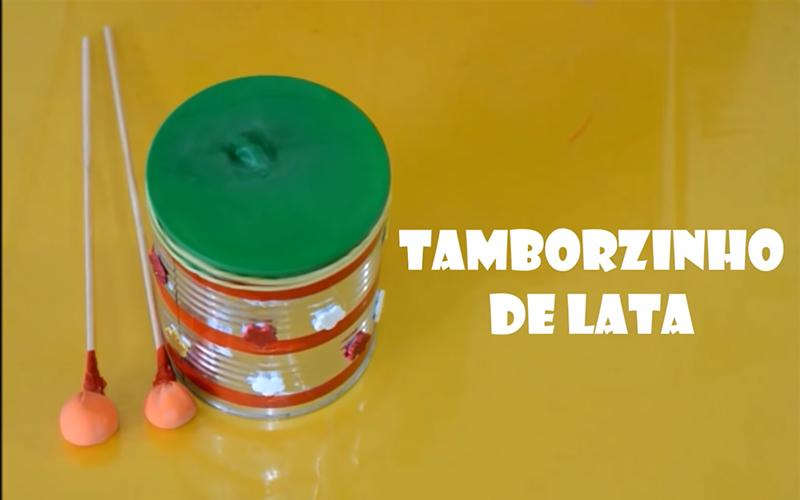 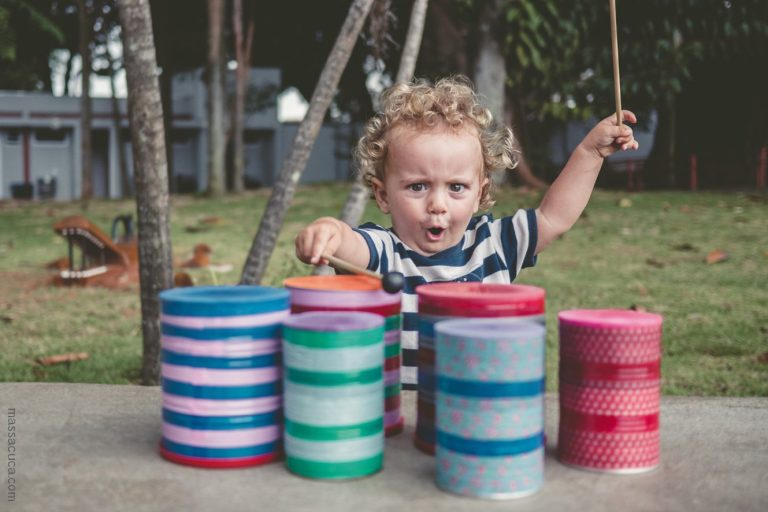 Sexta-feira 27/08CONTEÚDO: Cuidados com o planetaOBJETIVO: Atentar-se ao compromisso de cuidar do meio ambiente;Estimular para que perceba a importância do homem na transformação do meio em que vive e o que as interferências negativas têm causado à natureza; Desenvolver e estimular na criança a criatividade.ATIVIDADE: Sou um defensor do meio ambienteDESENVOLVIMENTO: Assista o vídeo: https://youtu.be/lylvsYMpx4M  Em seguida converse com a família sobre o que podem fazer para colaborar com o cuidado com o planeta e evitar a emissão de gases que poluem o ar e aumentam a temperatura. EXEMPLO: Deixar o carro na garagem e fazer caminhadas ou andar de bicicleta, não queimar o lixo e colocar para o lixeiro ou nas PEVs (locais que recebem lixos recicláveis).Depois faça uma ação que colabore, com a preservação do meio ambiente, tire uma foto e envie para a professora.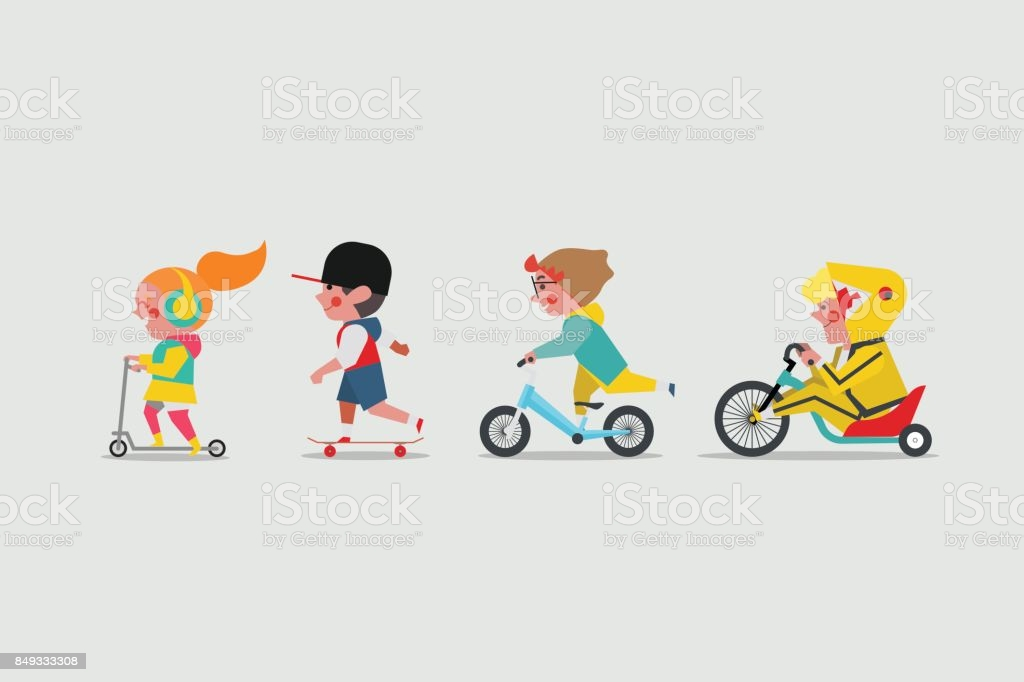 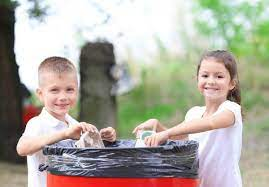 ATIVIDADES PARA TURMAS DO JARDIM ISEMANA DE 30/08 A 03/09/2021ROTEIRO SEMANAL SEGUNDA-FEIRA 30/08CONTEÚDO: Plantio.OBJETIVO: Explorar o ambiente reconhecendo os espaços estabelecendo contato com os seres vivos; (cuidar do jardim, da horta, de animais). ATIVIDADE: Plantar feijão no copo.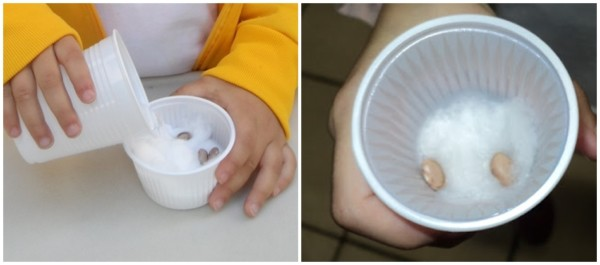 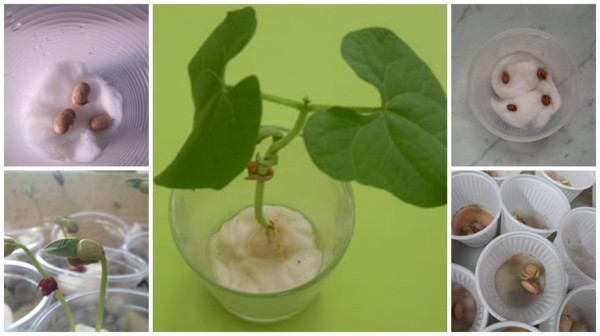 Fonte: https://soloinfantil.com/educacao/como-plantar-feijao-no-algodao/Materiais necessários:Um recipiente pequeno Um pouco de terra ou algodão Quatro feijõezinhos. Plante os feijõezinhos no recipiente e acompanhe seu crescimento. Quando estiver crescido, tire uma foto e mande para sua professora.TERÇA-FEIRA 31/08CONTEÚDO: Corona vírus OBJETIVO: Fortalecer cotidianamente relações de amizade, cooperação, solidariedade e cuidado entre as pessoas; Saber cooperar em diferentes tarefas;  Compreender a importância dos cuidados e atitudes para a prevenção de doenças.Atividade: assistir o vídeo – animação criada pela INICEF BRASIL. juntos contra o COVID 19! # EU ME CUIDO.LINK: https://www.youtube.com/watch?v=g5cbVEk47Hs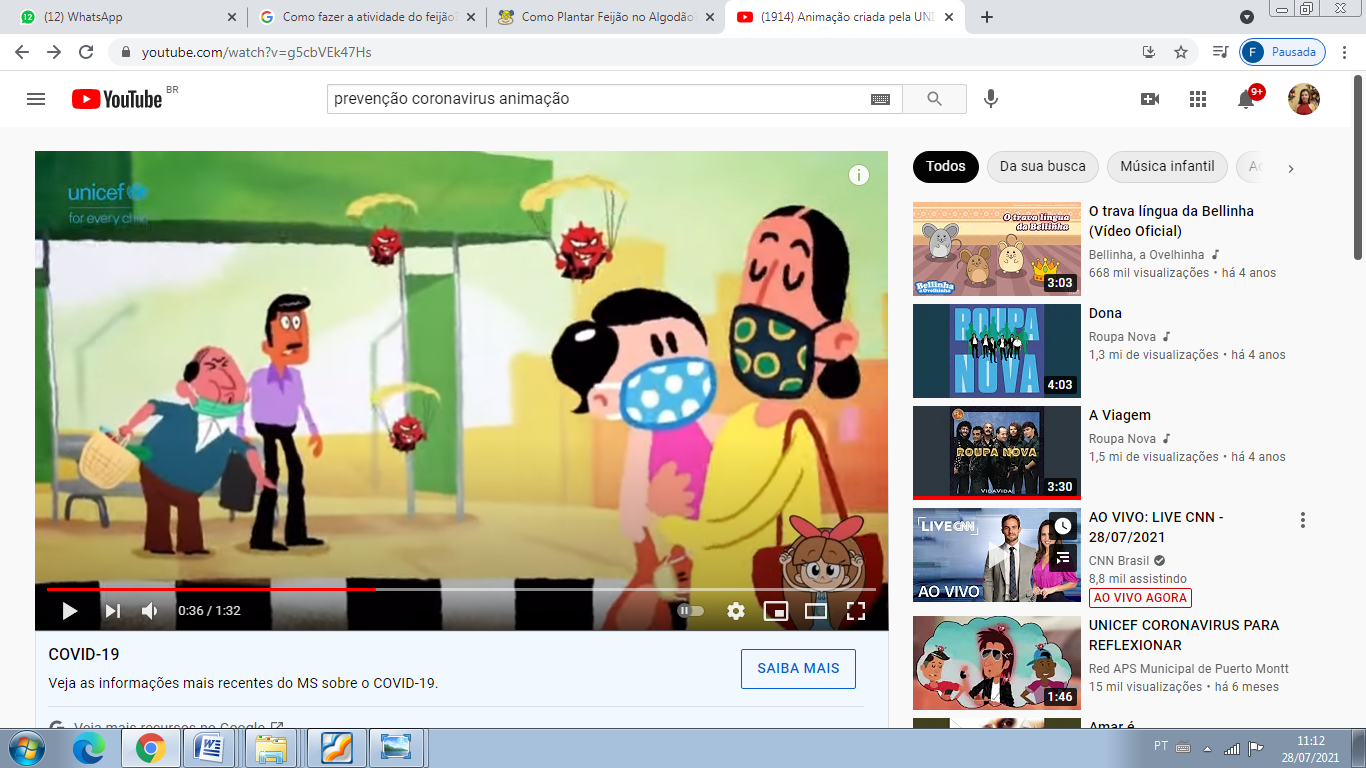 PASSO 1: Após assistir o vídeo com a criança, converse com ela sobre a importância de usar a máscara corretamente para evitar se contaminar com o Corona vírus.PASSO 2:  agora que já sabemos como usar a máscara corretamente para não nos contaminarmos, fale para a família o que você aprendeu.QUARTA-FEIRA 01/09 CONTEÚDO: Folclore.OBJETIVO:  Manipular e explorar diferentes objetos, utilizando-se dos movimentos básicos tais como: pegar, largar, jogar, lançar, chutar, amassar, empurrar, encaixar, empilhar, prensar etc.; ATIVIDADE: Andar com o ovo na colher.Link: https://www.criandocomapego.com/boneco-de-pau-facil-de-fazer/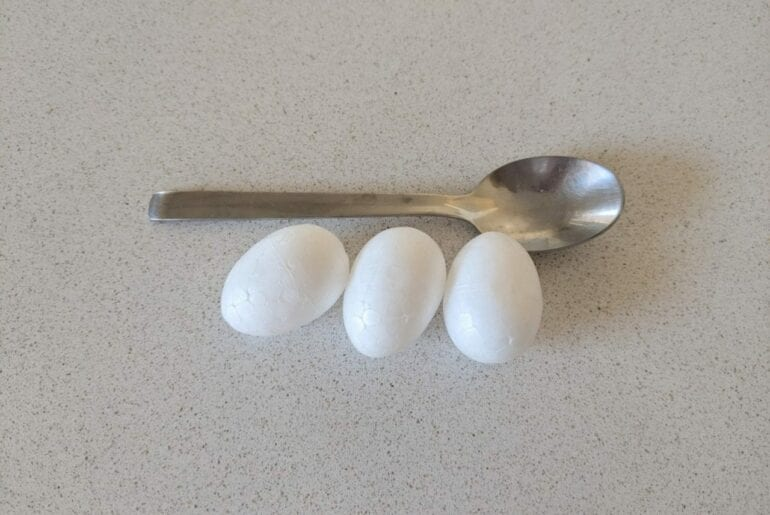 Materiais necessáriosPara a brincadeira do ovo na colher, precisamos de um ovo e uma colher. Para brincar, Desenvolvimento:Para brincar é preciso marcar um ponto de saída e outro de chegada. O participante deve fazer o trajeto de um ponto a outro segurando uma colher na boca sobre a qual equilibra um ovo.Se quiser evitar sujeiras, pode optar por usar uma bolinha de plástico, ou cozinhar os ovos antes. Também, no lugar de segurar a colher com a boca, pode usar as mãos.  Vamos começar a nossa brincadeira, não pode deixar o ovo cair!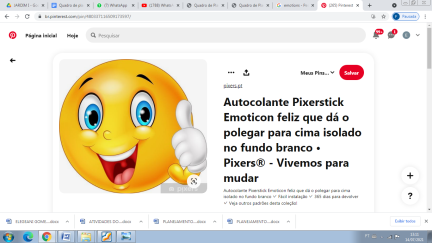                  Que tal tirar uma foto e manda para a professora!!QUINTA-FEIRA 02/09CONTEÚDO: ÁguaOBJETIVO: Saber usar a água sem desperdiçá-la; Adquirir noções de cuidados e riscos ambientais.ATIVIDADE: Assistir o vídeo -  Palavra Cantada | De Gotinha em Gotinhahttps://www.youtube.com/watch?v=bkr1wS8D-6A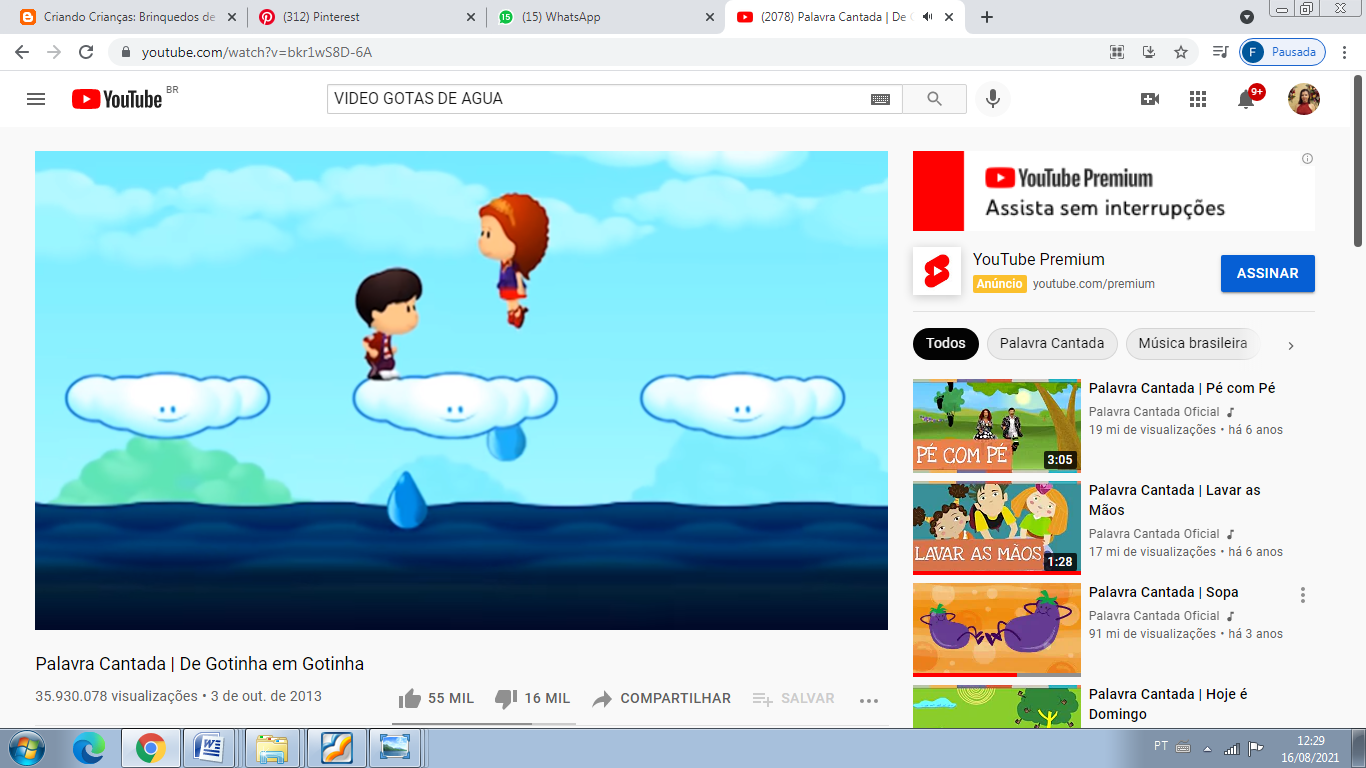 Materiais: Folha de sulfite, canetinha ou lápis de corDesenvolvimento: Após assistir o vídeo com a criança, vamos desenhar duas gotinhas de água felizes.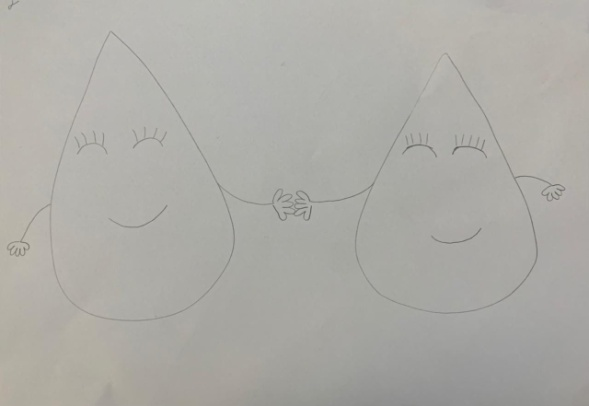 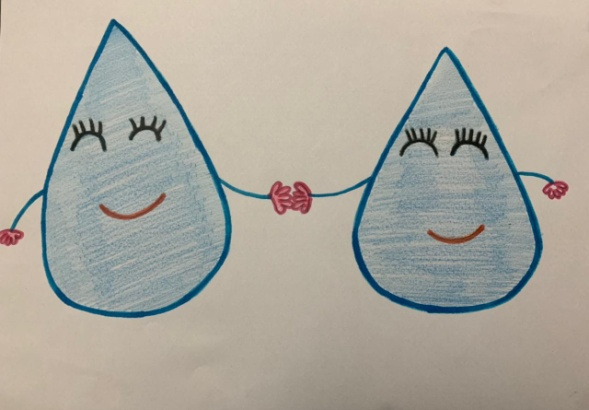 SEXTA-FEIRA 03/09CONTEÚDO: Binóculo OBJETIVO:  Conhecer diferentes manifestações culturais; Desenhar, pintar, modelar, recortar fazendo uso das mãos, colar, construir as primeiras imagens;Utilizar diferentes ferramentas, suportes e materiais e diferentes posições espaciais e corporais. ATIVIDADE: Brinquedos de sucata: Binóculo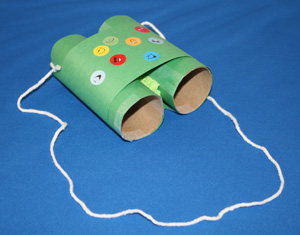 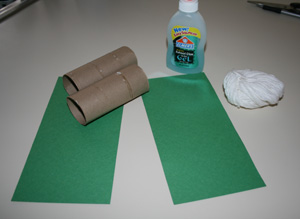 Fonte: http://criandocriancas.blogspot.com/2010/10/brinquedos-de-sucata-binoculo.html  
Material2 rolos de papel higiênico (vazio)Cartolina coloridaFita adesivaTesouraBarbante Adesivos, lápis, etc.
Pondo a mão na massa...Corte um pedaço de cartolina para que ele se enrole completamente em torno de um dos rolos de papel higiênico. Prenda com a fita adesiva e, em seguida, repita este processo com o outro rolo.Enrole um pedaço de fita adesiva e cole os dois rolos juntos.Corte um pedaço de cartolina, longo o suficiente para envolver os dois rolos de papel higiênico. Esta peça é o que realmente vai mantê-los juntos. Enrole firmemente o pedaço de cartolina em torno dos rolos e prenda com fita e as pontas. Use adesivos ou lápis para decorar o binóculo.
** Opcional: Para um adulto fazer! Fure em ambos os lados do binóculo acabado com a tesoura e passe o barbante para fazer uma alça.Que tal tirar uma foto e mandar para a professora!  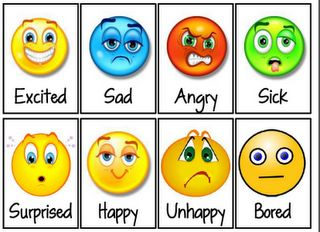 